Pesquisa sobre a Pinhata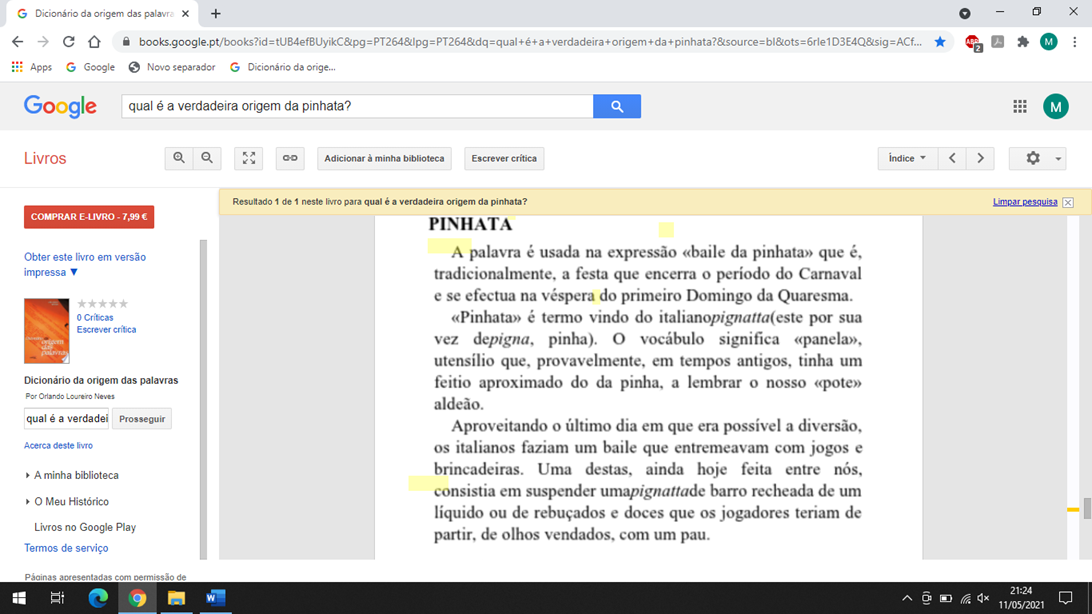 O que é e como surgiu a pinhata?Acredita-se que a pinhata tenha surgido na China. Originalmente era usada para celebrar o ano novo e em seu interior em colocados sementes e grãos. Ao fim da festividade ela era queimada e suas cinzas eram coletadas porque significava sorte. Ao longo dos anos a tradição foi levada para alguns países europeus como Itália, Portugal e Espanha. Mais tarde foi levada ao México, onde a tradição se fixou estando presente até hoje.No país mexicano, no início, a pinhata era usada para festividades religiosas. Ela representava o mal e deveria ser destruída. Hoje em dia ela ganhou novo significado. Passou a integrar as festas de Natal, Ano Novo, e claro, aniversários infantis. A estrutura da pinhata é feita com papelão e seu acabamento externo com papel picado. Seu resultado final depende apenas da criatividade de quem está produzindo. Ela pode ter o formato que você desejar e, hoje em dia, no seu interior são colocados doces ou pequenos brinquedos.O uso da pinhata tem se expandido, ganhou as celebrações de Halloween pelo mundo afora e no Brasil também tem se tornado popular para entreter as crianças.